Про надання згоди на безоплатну передачу майна із спільної комунальної власності територіальних громад сіл, селища району у комунальну власність Брониківської  територіальної  громадиРозглянувши клопотання районної державної адміністрації, Брониківської сільської ради щодо  надання згоди на безоплатну передачу із спільної комунальної власності територіальних громад сіл, селища району Несолонської ЗОШ І-ІІІ ступенів та майна у комунальну  власність Брониківської територіальної громади (об’єднаної територіальної громади), відповідно до ст. ст. 43, 60 Закону України “Про місцеве самоврядування в Україні”, враховуючи рекомендації постійної комісії з питань бюджету, соціально-економічного розвитку, комунальної власності, транспорту та зв’язку,  районна радаВИРІШИЛА:1.Надати згоду на безоплатну передачу із спільної комунальної власності територіальних громад сіл, селища району Несолонську ЗОШ І-ІІІ ступенів та майна в комунальну власність Брониківської територіальної громади (об’єднаної територіальної громади). 2. Запропонувати районній державній адміністрації створити комісію для приймання – передачі основних засобів.3.Контроль за  виконанням  рішення покласти на постійну комісію з питань бюджету, соціально-економічного розвитку, комунальної власності, транспорту та зв’язку. Голова районної ради                                                        А.Л.Загривий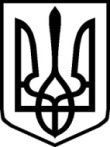 УКРАЇНАУКРАЇНАНОВОГРАД-ВОЛИНСЬКА РАЙОННА РАДАНОВОГРАД-ВОЛИНСЬКА РАЙОННА РАДАЖИТОМИРСЬКОЇ ОБЛАСТІЖИТОМИРСЬКОЇ ОБЛАСТІР І Ш Е Н Н ЯР І Ш Е Н Н ЯДруга (позачергова) сесія                              VІІI  скликаннявід   18 грудня  2020  року